Приложение №3.Утверждено приказом №109 от 03.09.2022 г.График работы клубных формирований, общественных объединений, кружков и проведения консультационных методических услуг (с предоставлением материально-технической базы учреждения) Молодежного лофт-центра на 2022 год.Руководитель структурного подразделения: Полетаева Елена Сергеевна 8 953 903 08 40 Помещение НаправлениеФИО руководителя Понедельник Вторник Среда Четверг Пятница Суббота/воскресеньеЧерный зал «StandUp» 14+Импровизация 14+D&D 14+Стуков В.А.Бюджет16:00 -21:0016:00 -21:0016:00 -21:0016:00 -21:00Воскресенье14:00 -21:00Спортив-ный залОФПс элементами кикбоксинга5+Чадов В.А.КМУ18:00-19:0018:00-19:00Суббота10:00-11:00Спортив-ный залКикбоксинг8+Чадов В.А.КМУ19:00-21:0019:00-21:00Суббота11:00-13:00Большой залХореография 5+Курынов И.Э.КМУ17:00-18:0019:00-20:0018:00-19:0019:00-20:0017:00-18:0018:00-19:00Спортив-ный залВоркаут 14+Мартынов Р.В.Бюджет16:00-17:5016:00-17:5016:00-17:50Суббота16:00-17:50Спортив-ный залОФП с элементами самбо/дзюдо 4-6 летФёдоров Д.П.КМУ17:00-18:0017:00-18:0017:00-18:00Спортив-ный залСамбо (новички) 6-8 летФёдоров Д.П.КМУ18:00-19:0018:00-19:0018:00-19:00Спортив-ный залБоевое самбо 8-12 летФёдоров Д.П.КМУ19:00-20:0019:00-20:0019:00-20:00Спортив-ный залБоевое самбо 16+Фёдоров Д.П.КМУ20:00-22:0020:00-22:0020:00-22:00Черный залМафия 14+Тарасова В.А.Бюджет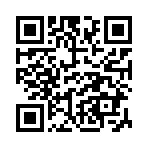 Командная игра по записи